Литература в помощь родителямБаркан А. И. Ультрасовременный ребенок. Полезный самоучитель для мам и пап. 2010. Баркан А. И. Рядовые семейных войн, или Как мы создаем проблемы своим детям. 2009. Баркан А. И. Как правильно воспитывать ребенка. Что делать родителям. 2010. Гиппенрейтер Ю. Б. Общаться с ребенком. Как? 2008.Гиппенрейтер Ю.Б. Продолжаем общаться с ребенком. Так? 2009.Гиппенрейтер Ю. Б. Родителям: как быть ребенком. 2010. Клюева Н. В., Филиппова Ю. В.  Общение. Дети 5-7 лет . 2006.Кэмпбелл Росс. Воспитание в общении: Пер. с англ. Росс Кэмпбелл. - СПб.: Мирт, 2002. Лютова Е. К., Монина Г. Б. Шпаргалка для родителей. Гиперактивные, агрессивные, тревожные и аутичные дети. Медведева И. Я., Шишова Т. Л. Книга для трудных родителей. Блиц-педагогика. 2011.Шишова Т. Л. Как воспитать в ребенке послушание? 2007. Шишова Т. Л. Как помочь ребенку избавиться от страхов. Страхи - это серьезно. 2007.Шишова Т. Л. Как преодолеть детскую застенчивость. Застенчивый невидимка. 2007.Шишова Т. Л. Чтобы ребенок не был трудным. Воспитание детей от 4 до 14 лет . 2005.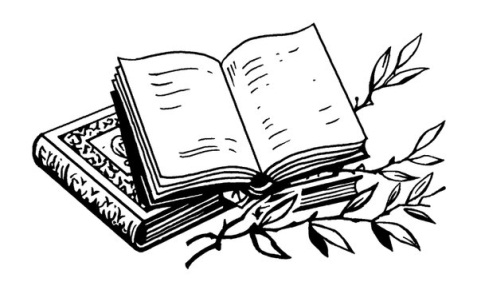 